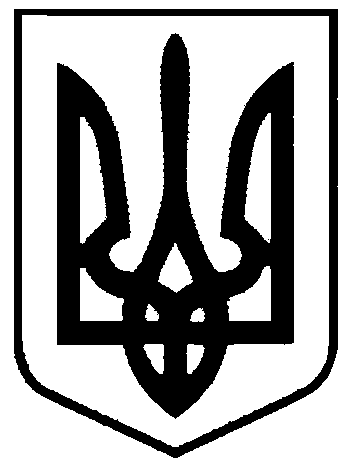 СВАТІВСЬКА МІСЬКА РАДАВИКОНАВЧИЙ КОМІТЕТРІШЕННЯвід  «26»  січня  2016 р.    	                    м. Сватове                                                  №  5«Про зміну цільового призначення Будівель  по вул. ім. Кударя, 131 м. Сватове»          Розглянувши звернення Карімова Тофіг Гахраман огли з проханням визнати нежитловим приміщенням - літньою кухнею житловий будинок в зв’язку з непридатністю його для проживання, а літню кухню житловим будинком, що розташовані за адресою: м.Сватове, вул.ім. Кударя,131 і належать йому на підставі договору купівлі – продажу від 11 грудня 2006 року, враховуючи позитивний висновок житлово-побутової комісії виконавчого комітету Сватівської міської ради з цього приводу, керуючись ст.5,31 Закону України «Про державну реєстрацію речових прав на нерухоме майно та їх обтяжень, ст. 30 Закону України «Про місцеве самоврядування в Україні»,Виконавчий комітет Сватівської міської ради ВИРІШИВ:1. Визнати нежитловим приміщенням - літньою кухнею житловий будинок  площею 69,3м² в зв’язку з непридатністю його для проживання, а літню кухню житловим будинком, що розташовані за адресою: м.Сватове, вул. ім. Кударя,131  і належать  Карімову Тофіг Гахраман огли на підставі договору купівлі – продажу від 11 грудня 2006 року.2.  Зобов’язати   Карімова Тофіг Гахраман огли звернутися  з відповідною заявою до суб’єкта, який здійснює повноваження у сфері державної реєстрації прав для реєстрації права власності для отримання свідоцтва про право власності на житловий будинок з господарськими будівлями, що розташовані за адресою: м.Сватове, вул. ім. Кударя ,131  на  підставі даного рішення і інших правовстановлюючих документів.3. Контроль за виконанням даного рішення покласти на першого заступника міського  голови   Жаданову Л.В.Сватівський міський голова 			                                             Є.В Рибалко